КАРАР                                                                ПОСТАНОВЛЕНИЕ  03  март  2014 й.                             № 5                        03 марта  2014г.     В целях пропаганды и установления трезвого, здорового образа жизни, возрождения традиций  трезвости в личной и семейной жизни, воспитания  подрастающего поколения в духе трезвости, профилактики потребления алкоголя и наркотиков, а также табакокурения в молодежной среде, восстановления физического и духовно- нравственного здоровья населения села на основе трезвого образа жизи, соблюдения исторических, культурных и религиозных традиции народов, ПОСТАНОВЛЯЕТ:        1. Принять участие в районном  конкурсе «Трезвое село 2014 года»        2. Утвердить состав комиссии по подготовке и проведению вышеуказанного конкурса. (Приложение № 1).        3. Утведить план мероприятий по проведению вышеуказанного конкурса. (Приложение 2).4. Контроль за выполнением данного постановления  возложить на комиссию по социально-гуманитарным вопросам, охране правопорядка.  Глава сельского поселения                                 Р.З.СадиковПриложение № 1                                                           к постановлению главы сельского поселения Рсаевский сельсов   муниципального района                                                                                                             Илишевский район Республики БашкортостанСоставкомиссии по подготовке и проведению конкурса «Трезвое село-2014 года»Председатель комиссии: Садиков Р.З. – глава сельского поселения Рсаевский  сельсовет;Секретарь: Галиева Г.М. – управляющий делами сельского поселения Рсаевский  сельсовет;Члены комиссии:Муртазина Л.Х.- специалист по делам молодежи сельского поселения Рсаевский сельсовет;Каримова М.М.- специалист по методике клубной работы  сельского дома культуры с.Рсаево (по согласованию);Фаршатов А.У.- директор МБОУ СОШ с.Рсаево (по согласованию);Ямалетдинова З.М. – фельдшер фельдшеро- акушерского пункта с.Рсаево (по согласованию);Ямалиев И.З.- депутат избирательного округа № 4 (по согласованию);Рахимьянова З.М. – председатель женсовета (по согласованию);	                                                                        Приложение № 2 к постановлению № 5 от 03 марта 2014 года.План работы по проведению мероприятий, посвященных районному конкурсу  «Трезвое село-2014» по сельскому поселению Рсаевский сельсовет муниципального района Илишевский район Республики БашкортостанБАШКОРТОСТАН РЕСПУБЛИКАhЫМУНИЦИПАЛЬ РАЙОНИЛЕШ РАЙОНЫРСАЙ АУЫЛ СОВЕТЫ                АУЫЛ БИЛƏМƏhЕ ХАКИМИӘТЕБАШКОРТОСТАН РЕСПУБЛИКАhЫМУНИЦИПАЛЬ РАЙОНИЛЕШ РАЙОНЫРСАЙ АУЫЛ СОВЕТЫ                АУЫЛ БИЛƏМƏhЕ ХАКИМИӘТЕ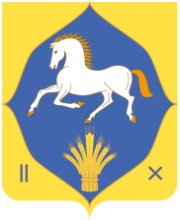 Республика БашкортостанМуниципальный районилишевского  районаадминистрациясельского поселениярсаевский сельсоветРеспублика БашкортостанМуниципальный районилишевского  районаадминистрациясельского поселениярсаевский сельсовет452263, Рсай ауылы , Мəктəп урамы,2 б                            Тел.(34762) 32-1-36452263, с.Рсаево,улица Школьная, 2 бТел.(34762) 32-1-36№ п/пНаименование  мероприятийДата мероприятий Ответственные 1.Проведение сходов граждан по информационно- разъяснительной работеВ течении годаАдминистрация сельского поселения2.Проведение культурно - массовых мероприятий под девизом: «Трезвость – наше будущее»:- Навруз бэйрэме- «Газизлэрдэн газиз энилэр» праздничный  концерт - вечер смеха-  встреча с ветеранами  «Золотой запас души»- День защиты детей «Счастливое детство»- Сабантуй- территория трезвости- День физкультурника «Спорт – альтернатива пагубным привычкам»- Праздник цветов - Вечер ко дню пожилых людей  «Сезнен тормыш – безгэ урнэк»- Чествование золотых юбиляров «Парлы йорэк- назлы йорэк»- день матери «Сез ин боек кеше икэнсез» мартмартапрельмайиюньиюньиюньавгустоктябрьноябрьноябрьАдминистрация сельского поселекния, дирекция МБОУ СОШ с.РсаевоСДК с.Рсаево3.Проведение круглого  стола с участием родителей, обучающихся, учителей и представителей  районной администрации, нарколога и сотрудников правоохранительных органов по тематике «Проступок. Правонарушение. Преступление»мартДирекция школы, администрация сельского поселения4. Проведение собраний в трудовых коллективах ООО «Урал»В течении годаРуководство ООО «Урал», администрация сельского поселения5.Проведение классных часов на тему:- «Береги свою жизнь»-«Умей сказать  «НЕТ»- «Здоров будешь- все добудешь»- «Профилактика  употребления алкоголя»- «Алкоголь и семья»- «Мы за здоровый образ жизни»- «Свободный выбор как признак взросления»- «Мой выбор: противодействие сомнительным предложениям»- «Биологические последствия  приема наркотиков»- «Негативное влияние алкоголя на растущий организм»- «Инстинкт самосохранения»Просмотр видеороликов о вреде табака, алкоголя, наркотиков.В течении годаДирекция МБОУ СОШ с.Рсаево, 6.Работа по сохранению семей и семейных ценностей. Посещение неблагополучных семей и семей оказавшихся в трудной жизненной ситуации.В течении годаЖенсовет7 ОргаОрганизовать участие граждан сельского поселения по благоустройству- личных подсобных хозяйств;-улиц;-населенных пунктов;-родников;-кладбищ;Апрель- октябрьАдминистрация сельского поселения, депутаты, старшие микрорайонов8На примере семей, ведущих трезвый образ жизни  вести пропаганду  здорового образа жизни. В течении годаЖенсовет, администрация сельского поселения9Проводить массовые мероприятия антиалкогольного содержания, приуроченные к календарным датам и тематическим акциям и сокращение  доступности и алкогольных изделий в розничной торговле:- всемирный день здоровья- международный день семьи- международный день защиты детей- всемирный день борьбы с наркоманией- день физкультурника- день знаний- всемирный день трезвости- международный день отказа от курения7 апреля15 мая1 июня26 июня14 августа01 июня03 октября18 ноября10Спортивные соревнования на территории сельского поселения «Молодежь за здоровый образ жизни»В течении года по графикуАдминистрация сельского поселения, дирекция МБОУ СОШ с.Рсаево11Организация лекции по профилактике правонарушений, наркомании, венерических заболеванийВ течении годаДирекция МБОУ СОШ, ФАП12Выпуск стенгазеты о вреде алкоголизмаВ течении годаФАП, МБОУ СОШ с.Рсаево